Modulo di candidatura per una carica dell’OmL TCSiamo lieti dell’interesse mostrato per una funziona dell’OmL TC, e la preghiamo di compilare in tutte le sue parti il presente modulo di candidatura e di inviarcelo via e-mail insieme agli allegati al seguente indirizzo: jobs@oda-kt.ch.Cordiali salutiOmL Terapia Complementare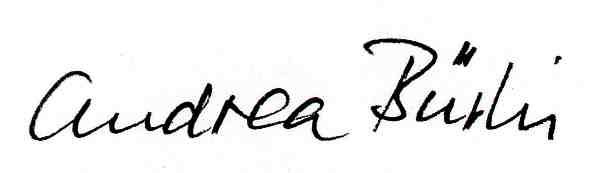 Andrea BürkiPresidente OmL TCCandidatura comeDati personaliCompetenze tecnicheIndichi quali competenze tecniche importanti per l’attività desiderata ha acquisito e quando. Voglia tener conto della rispettiva descrizione della funzione. La preghiamo di dichiarare in ogni caso le sue conoscenze linguistiche.Competenze personaliIndichi qui di seguito le competenze personali importanti per l'esercizio di questa attività che ha acquisito nonché in che modo e quando le ha acquisite (cfr. anche la descrizione della funzione).Osservazioni / CommentiAllegati Luogo e data						Cognome e nomeEsperta / esperto d’esame Professionale Superiore EPSCognome, nomeVia, n. civicoRecapito (opzionale)NPA, luogoN. telefono privatoN. telefono ufficioN. cellulareIndirizzo e-mailSito(i) webAdesione a un’associazione professionale e del metododaFunzione(i) all’interno dell’associazione citata?daCompetenzaAcquisita come (p.es. formazione, perfezionamento, attività professionale, carica ecc.)Acquisita quandoConoscenze linguistiche
(Elenchi le lingue tedesco, francese, italiano singolarmente e indichi il livello di competenza nell'espressione orale e/o scritta). CompetenzaAcquisita come (p.es. formazione, perfezionamento, attività professionale, carica ecc.)Acquisita quandoLettera di motivazione personaleCurriculum vitaeSe richiesto, attestazione della pratica professionale (autodichiarazione con conferma AVS e attestazione dell’assicurazione di responsabilità civile professionale)Se richiesto, diploma federale o diploma professionale